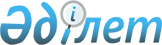 О внесении изменения в постановление Правительства Республики Казахстан от 27 февраля 2004 года № 238 "Об утверждении Перечня автомобильных пунктов пропуска через Государственную границу Республики Казахстан и стационарных постов транспортного контроля на территории Республики Казахстан"
					
			Утративший силу
			
			
		
					Постановление Правительства Республики Казахстан от 19 марта 2013 года № 258. Утратило силу постановлением Правительства Республики Казахстан от 9 июля 2013 года № 697

      Сноска. Утратило силу постановлением Правительства

РК от 09.07.2013 № 697 (вводится в действие по истечении десяти календарных дней со дня первого официального опубликования).      Правительство Республики Казахстан ПОСТАНОВЛЯЕТ:



      1. Внести в постановление Правительства Республики Казахстан от 27 февраля 2004 года № 238 «Об утверждении Перечня автомобильных пунктов пропуска через Государственную границу Республики Казахстан и стационарных постов транспортного контроля на территории Республики Казахстан» (САПП Республики Казахстан, 2004 г., № 10, ст. 128) следующее изменение:



      в Перечне автомобильных пунктов пропуска через Государственную границу Республики Казахстан и стационарных постов транспортного контроля на территории Республики Казахстан, утвержденном указанным постановлением:



      пункт 2 изложить в следующей редакции:

      «2. Стационарные посты транспортного контроля на территории Республики Казахстан.                                                                   ».

      2. Настоящее постановление вводится в действие по истечении десяти календарных дней со дня первого официального опубликования.      Премьер-Министр

      Республики Казахстан                       С. Ахметов
					© 2012. РГП на ПХВ «Институт законодательства и правовой информации Республики Казахстан» Министерства юстиции Республики Казахстан
				№ п/пНаименование постаНаименование области или городаНаименование автодороги12341.БурабайАкмолинскаяАстана - Петропавловск, 253 км2.ЕркинАлматинскаяАлматы - Усть-Каменогорск, 270 км3.КарабутакАктюбинскаяСамара - Шымкент, 965 км4.КобдаАктюбинскаяУральск - Актобе, 618 км5.СемейВосточно-КазахстанскаяОмск - Майкапчагай, 757 км6.АкжайыкЗападно-КазахстанскаяУральск - Атырау, 126 км7.МолодежныйКарагандинскаяКызылорда - Павлодар - Успенка - граница Российской Федерации, 1066 км8.ЖезказганКарагандинскаяКызылорда - Павлодар - Успенка - граница Российской Федерации, 426 км9.КарабалыкКостанайскаяГраница Российской Федерации (на Екатеринбург) - Алматы, 422 км10.АктайКызылординскаяКызылорда - Павлодар - Успенка - граница Российской Федерации, 10 км11.БейнеуМангистаускаяДоссор - Кульсары - Бейнеу - Сай-Утес - Шетпе - Жетыбай - порт Актау, 844 км12.ЛенинскийПавлодарскаяКызылорда - Павлодар - Успенка - граница Российской Федерации, 1364 км13.МамлюткаСеверо-КазахстанскаяЧелябинск - Новосибирск, 496 км14.Шакпак БабаЮжно-КазахстанскаяАлматы - Ташкент, 594 км15.Кызыл Жарг. АстанаЕкатеринбург - Алматы, 1281 км